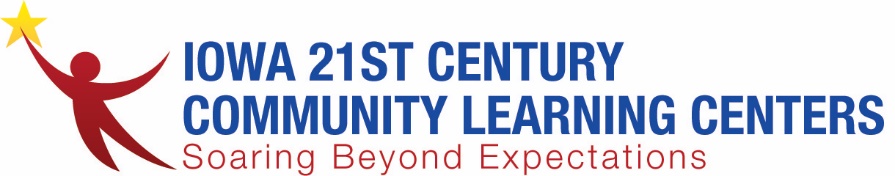 OSTCP: Out of School Time Career Pathways GrantAgendaWednesday, September 7, 2022Join Zoom Meetinghttps://zoom.us/j/98954958634?pwd=SjNSZCthRjM5RWNHVjVrVG91TzVvZz09Meeting ID: 989 5495 8634Passcode: 795201Introductions and welcome ReportingPaying student stipendsUpdates from granteesFeedback/Questions